KERJASAMA KEAMANAN INDONESIA-FILIPINA DAN IMPLIKASINYA TERHADAP PERTAHANAN KEAMANAN WILAYAH PERBATASAN PERAIRAN INDONESIA-FILIPINA  INDONESIA-PHILIPPINES SECURITY COOPERATION AND ITS IMPLICATIONS ON THE SECURITY DEFENSE OF THE INDONESIA-PHILIPPINES WATER BORDER AREASKRIPSIDiajukan untuk Memenuhi Salah Satu Syarat Dalam Menempuh Ujian Sarjana Program Strata Satu Pada Jurusan Hubungan Internasional Oleh:RYANI FYDIA BARESI SEMBIRING NPM. 182030048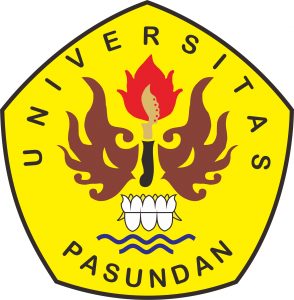 PROGRAM STUDI HUBUNGAN INTERNASIONAL FAKULTAS ILMU SOSIAL ILMU POLITIK UNIVERSITAS PASUNDAN BANDUNG2021